附件42022年食品检验领域能力验证样品接收确认函请参试机构收到样品后应第一时间扫描下方二维码或网址确认样品状态，原件随结果一并邮寄。如有异常情况，请尽快联系解决。检验检测机构名称：                                       参试代码：                               （见样品盛装袋）收到样品日期：                     样品数量：          份样品编号：                                               收到样品状态（是否有破损）：□ 有  □ 无（请描述事实：                                                              ）邮箱收到的能力验证材料（请逐一列明）：1、能力验证须知       □2、作业指导书         □ 3、样品接收确认函     □ 4、结果报告单         □ 接收人签名：                    参试机构（盖章）：年    月    日样品接收确认二维码网址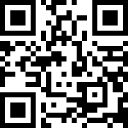 https://jinshuju.net/f/zTtQCM